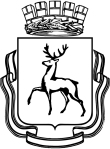 ДЕПАРТАМЕНТ ОБРАЗОВАНИЯАДМИНИСТРАЦИИ ГОРОДА НИЖНЕГО НОВГОРОДАмуниципальное бюджетное образовательное учреждениесредняя общеобразовательная школа № 14 им. В.Г. Короленко603000, город Нижний Новгород, пер. Холодный, д. 15А, т/ф 433 37 93, sk14nn@mail.ru                                                                                     ПРИКАЗ    03.09. 2013г.                                                                                             № 14/1 О продолжении работы экспериментальной площадки.              В целях стимулирования процесса инновационной  и экспериментальной деятельности,  на основании приказа Министерства  образования Нижегородской области Нижегородского института развития образования (ГОУ ДПО НИРО) № 091-1 от 29.08.2013 года «Об организации экспериментальной деятельности на базе образовательных учреждений Нижегородской области в 2013-2014 учебном году» и решения   педагогического  совета школы (протокол № 1 от 30.08. 2013 года) ПРИКАЗЫВАЮ:Продолжить работу  экспериментальной площадки «Разработка и апробация комплексного контроля коммуникативных умений учащихся на родном и иностранном языках». Научный руководитель  Н.А. Юрлова зав. Кафедрой, к.п.н., доцент ГОУ ДПО НИРО.Назначить   Гореву Е.К.,  учителя английского языка, председателя МО учителей английского языка, руководителем  ЭП Е.К.Горевой, руководителю ЭП, представить   к утверждению план работы на 2013-2014 учебный год  .       4. Включить в экспериментальную группу следующих учителей:           С.М. Лазаренко, учитель английского языка;            Т.Н. Вяхиреву, учителя английского языка;      5. Контроль за исполнением приказа возложить на Н.Я. Киселеву, заместителя           директора по УВР.                    Директор школы                                         М.М. КравецС приказом ознакомлен: Т.Н. ВяхиреваЕ.К. ГореваН.Я. КиселеваС.М. Лазаренко